19.09.2014Tbilisi Human Rights House to Organize Peace WeekSeptember 21 is World Peace Day. Human Rights House Tbilisi and its member organizations together with Georgian Public Defender’s Office will organize Peace Week in Tbilisi. In the frame of the week, the HRHT will screen a film, organize discussions and peace action.The International Day of Peace was established in 1981 by Resolution 36/67 of the United National General Assembly. In 2002 the General Assembly officially announced September 21 as International Day of Peace. With the establishment of the annual day, UN supports establishment of peace in the world and calls all nations to unify for one goal. In connection with 30th anniversary of the Peace Declaration adoption by the UN General Assembly, the message of this year campaign is – Peace Is Our Right. UN General Assembly dedicates the day to enhance peace idea among nations and peoples.The World Peace Day is celebrated with different activities throughout the world. Human Rights House Tbilisi and its member organizations address to the government of Georgia and de-facto governments of Abkhazia and South Ossetia to protect right to peace and security of every person in the societies under their jurisdiction. Unfortunately, fundamental human rights of the inhabitants of the regions adjacent to occupied territories are often breached – their rights to freedom and security, property rights, right to movement and other social-economic rights are often violated.It is noteworthy that right to free movement is one of the fundamental rights, which is guaranteed by the Georgian law (Constitution of Georgia, Article 22), as well as by human rights international acts (Universal Declaration of Human Rights, Article 13; International Pact on Civic and Political Rights, Article 12).Human Rights House Tbilisi and its member organizations, together with the Georgian Public Defender’s Office, organize peace week in Georgia and intend following events in the frame of the week:September 21 – dissemination of peace statement;September 22 – activity in social network. This year, message of the Peace Day is “We All have a Right to Peace”, “Peace is Our Right.” Throughout the world, people print out the messages on the papers, take photos with them and share on social network. Join us at: https://www.facebook.com/groups/1461195530836254/ September 23 – field visit in the villages close to ABL. Mobile group of human rights defenders from HRHT, together with the representatives of the Public Defender’s Office, will visit so-called ABL villages in Gori district; they hear and document problems of local population on the place, and provide applicants with free legal and psychological assistance there.September 24 – after screening the documentary “Everywhere but Here” a discussion will be organized in the conference hall of the Human Rights House Tbilisi at 15:30 pm (Add: 11a Meliton Kantaria str). Moderator – Nino Tlashadze, deputy executive director of Human Rights Center.September 25 – Street demonstration to support peace; 16:00 pm, venue – Vere Park.September 26 – Discussion on the topic “Human Rights in the conflict affected regions: role and responsibility of the government.”Speakers: Ucha Nanuashvili – Public Defender of Georgia; Paata Zakareishvili – State Minister of Reconciliation and Civic Equality; Gocha Ratiani – head of Analytic Department at the Georgian MIA; Lia Chlachidze –activist from Ergneti. Moderator: Jana Javakhishvili, psychologist. Debates will last from 6:00 pm to 8:00 pm in the building of the National Library. Address: Gudiashvili str. 7. Free admission. For additional information please call: 2382018 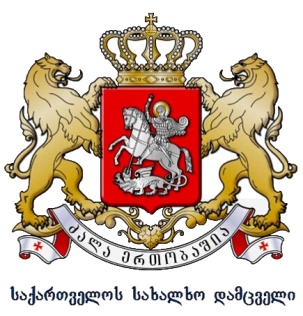 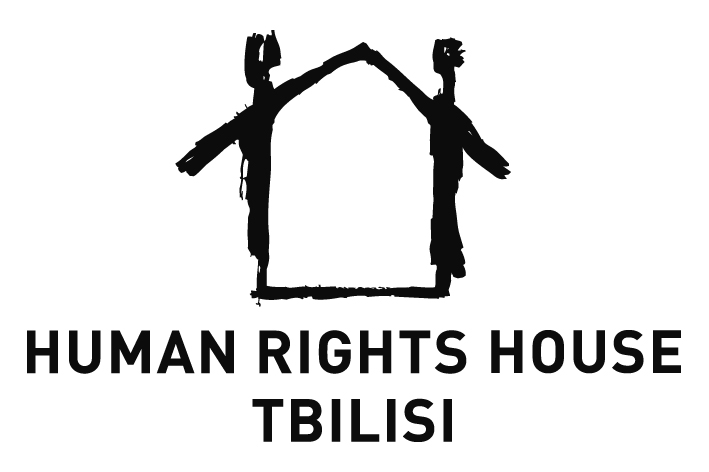 